http://revistas.ups.edu.ec/index.php/universitasISSN: 1390-3837  E-ISSN: 1390-8634PortadaTipo de artículo- InvestigacionesAutores:- César Eduardo, Carrión, Quito, Ecuador.Título: El ethos barroco: una lectura desde la teoría de los modos literarios.Filiación profesional institucional- Dr. (c) César Eduardo Carrión, Pontificia Universidad Católica del Ecuador, Facultad de Comunicación, Lingüística y Literatura.- Profesor principal.- Decano.Responsable de correspondenciaAv. 12 de octubre No. 1076 y RocaTeléfono (593) 299 1700 ext. 1458Celular 09991596427Apartado: 17-01-2184E-mail: cecarrionc@puce.edu.ecQuito-Ecuador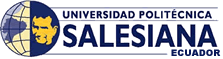 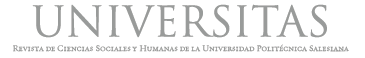 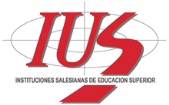 